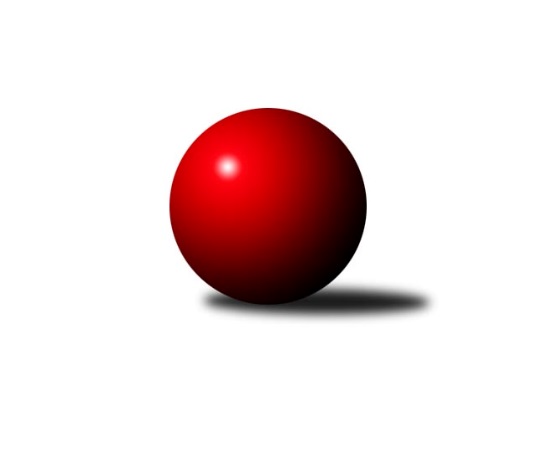 Č.11Ročník 2023/2024	31.12.2023Nejlepšího výkonu v tomto kole: 3361 dosáhlo družstvo: TJ Teplice Letná3. KLM A 2023/2024Výsledky 11. kolaSouhrnný přehled výsledků:Kuželky Holýšov	- TJ Sokol Údlice	5:3	3359:3345	11.5:12.5	2.12.TJ Elektrárny Kadaň	- Kuželky Jiskra Hazlov 	3:5	3250:3350	10.0:14.0	2.12.Kuželky Aš	- SK Škoda VS Plzeň 	0:8	3056:3281	6.5:17.5	2.12.CB Dobřany B	- TJ Lokomotiva Ústí n. L. 	5:3	3245:3201	12.0:12.0	2.12.TJ Sokol Duchcov B	- TJ Teplice Letná	2:6	3255:3361	8.0:16.0	2.12.TJ Kovohutě Příbram 	- KK Slavoj Praha B		dohrávka		6.1.TJ Elektrárny Kadaň	- KK Slavoj Praha B	6:2	3303:3020	14.0:10.0	9.12.Tabulka družstev:	1.	TJ Teplice Letná	11	8	1	2	57.0 : 31.0 	149.5 : 114.5 	 3327	17	2.	SK Škoda VS Plzeň	11	8	0	3	57.0 : 31.0 	150.5 : 113.5 	 3297	16	3.	TJ Sokol Údlice	11	7	0	4	51.0 : 37.0 	146.5 : 117.5 	 3251	14	4.	Kuželky Holýšov	11	7	0	4	49.5 : 38.5 	141.5 : 122.5 	 3265	14	5.	Kuželky Jiskra Hazlov	11	6	0	5	50.5 : 37.5 	145.5 : 118.5 	 3259	12	6.	TJ Sokol Duchcov B	11	6	0	5	48.0 : 40.0 	136.5 : 127.5 	 3317	12	7.	TJ Elektrárny Kadaň	11	6	0	5	47.0 : 41.0 	137.0 : 127.0 	 3256	12	8.	TJ Lokomotiva Ústí n. L.	11	5	0	6	46.0 : 42.0 	138.0 : 126.0 	 3182	10	9.	TJ Kovohutě Příbram	10	3	2	5	35.0 : 45.0 	112.5 : 127.5 	 3247	8	10.	CB Dobřany B	11	3	1	7	29.0 : 59.0 	109.0 : 155.0 	 3188	7	11.	KK Slavoj Praha B	10	3	0	7	29.0 : 51.0 	95.0 : 145.0 	 3115	6	12.	Kuželky Aš	11	1	0	10	21.0 : 67.0 	98.5 : 165.5 	 3111	2Podrobné výsledky kola:	 Kuželky Holýšov	3359	5:3	3345	TJ Sokol Údlice	Jiří Šlajer	140 	 140 	 153 	141	574 	 4:0 	 527 	 128	136 	 123	140	Oldřich Fadrhons	Jan Laksar	153 	 135 	 150 	143	581 	 3:1 	 539 	 133	147 	 135	124	František Dobiáš	Michael Martínek	136 	 159 	 132 	124	551 	 1:3 	 571 	 151	132 	 150	138	Martin Vršan	Tomáš Lukeš	132 	 141 	 129 	143	545 	 1.5:2.5 	 584 	 165	141 	 151	127	Vladimír Hurník	Martin Šlajer	140 	 116 	 156 	134	546 	 2:2 	 529 	 136	119 	 139	135	Stanislav Šmíd ml.	Jan Myslík	140 	 145 	 134 	143	562 	 0:4 	 595 	 150	154 	 144	147	Karel Valešrozhodčí: David WohlmuthNejlepší výkon utkání: 595 - Karel Valeš	 TJ Elektrárny Kadaň	3250	3:5	3350	Kuželky Jiskra Hazlov 	Daniel Lukáš	142 	 143 	 129 	137	551 	 1:3 	 603 	 170	142 	 139	152	Dominik Wittwar	Karel Bučko	121 	 161 	 128 	134	544 	 1:3 	 563 	 150	134 	 134	145	Ondřej Bína	Patrik Lojda	153 	 125 	 140 	158	576 	 2:2 	 555 	 125	144 	 153	133	Miroslav Repčík	Petr Dvořák	130 	 118 	 126 	117	491 	 0:4 	 586 	 136	133 	 166	151	Milan Fanta	Marcel Lukáš	149 	 149 	 126 	143	567 	 3:1 	 534 	 139	133 	 139	123	Pavel Repčík	Michal Dvořák	130 	 138 	 119 	134	521 	 3:1 	 509 	 120	127 	 144	118	David Repčíkrozhodčí: Alena AmbrováNejlepší výkon utkání: 603 - Dominik Wittwar	 Kuželky Aš	3056	0:8	3281	SK Škoda VS Plzeň 	Vladimír Míšanek	137 	 124 	 114 	121	496 	 1:3 	 526 	 140	119 	 141	126	Pavel Říhánek	Jaroslav Solín	135 	 117 	 125 	141	518 	 2:2 	 530 	 111	144 	 145	130	Jan Vacikar	Vojtěch Mazák	132 	 116 	 131 	109	488 	 1:3 	 516 	 124	128 	 137	127	Jakub Kovářík	Václav Vieweg	142 	 133 	 138 	121	534 	 1:3 	 581 	 138	149 	 153	141	Miloš Černohorský	František Mazák ml.	140 	 157 	 124 	112	533 	 1.5:2.5 	 595 	 140	149 	 155	151	Milan Vicher	František Mazák st.	110 	 116 	 138 	123	487 	 0:4 	 533 	 132	125 	 139	137	Petr Svobodarozhodčí: Ivona MaškováNejlepší výkon utkání: 595 - Milan Vicher	 CB Dobřany B	3245	5:3	3201	TJ Lokomotiva Ústí n. L. 	Milan Šimek	130 	 136 	 125 	117	508 	 1:3 	 544 	 123	141 	 145	135	Josef Málek	Milan Findejs	152 	 126 	 118 	152	548 	 2:2 	 530 	 122	145 	 136	127	Josef Matoušek	Dominik Novotný	129 	 158 	 138 	132	557 	 3:1 	 542 	 115	154 	 134	139	Tomáš Zahálka	Josef Fišer	140 	 145 	 132 	122	539 	 0:4 	 577 	 153	155 	 138	131	Milan Grejtovský	Roman Lipchavský	129 	 131 	 127 	131	518 	 2:2 	 539 	 136	127 	 150	126	Miroslav Wedlich	Jan Koubský	139 	 140 	 158 	138	575 	 4:0 	 469 	 106	114 	 129	120	Jaroslav Vorlickýrozhodčí: Milan VrabecNejlepší výkon utkání: 577 - Milan Grejtovský	 TJ Sokol Duchcov B	3255	2:6	3361	TJ Teplice Letná	Petr Kubita	131 	 148 	 132 	142	553 	 2.5:1.5 	 546 	 131	134 	 126	155	Jan Filip	Karel Kratochvíl	132 	 133 	 133 	117	515 	 0:4 	 597 	 148	140 	 164	145	Lukáš Hanzlík	Michal Láska	139 	 120 	 117 	145	521 	 1.5:2.5 	 552 	 139	129 	 143	141	Jan Hybš	Jiří Semelka	134 	 158 	 145 	130	567 	 1:3 	 560 	 138	139 	 148	135	Petr Fabian	František Kopecký	141 	 141 	 148 	137	567 	 1:3 	 598 	 157	155 	 147	139	Josef Šálek	Zdeněk Kandl	129 	 138 	 119 	146	532 	 2:2 	 508 	 135	130 	 137	106	Alexandr Trpišovský *1rozhodčí: Josef Strachoň st.střídání: *1 od 91. hodu Jan SalajkaNejlepší výkon utkání: 598 - Josef Šálek	 TJ Elektrárny Kadaň	3303	6:2	3020	KK Slavoj Praha B	Daniel Lukáš	165 	 137 	 139 	153	594 	 2:2 	 542 	 126	146 	 140	130	Jindřich Valo	Karel Bučko	147 	 127 	 119 	146	539 	 2:2 	 497 	 113	128 	 133	123	Aleš Král	Patrik Lojda	145 	 121 	 141 	137	544 	 4:0 	 453 	 103	108 	 128	114	Karel Balliš	Antonín Onderka	134 	 115 	 139 	129	517 	 1:3 	 514 	 143	131 	 110	130	Roman Hrdlička	Marcel Lukáš	130 	 133 	 127 	112	502 	 1:3 	 530 	 139	149 	 131	111	Anton Stašák	Michal Dvořák	148 	 148 	 161 	150	607 	 4:0 	 484 	 128	113 	 124	119	Čeněk Zachařrozhodčí: Alena AmbrováNejlepší výkon utkání: 607 - Michal DvořákPořadí jednotlivců:	jméno hráče	družstvo	celkem	plné	dorážka	chyby	poměr kuž.	Maximum	1.	Miloš Civín 	TJ Sokol Duchcov B	588.00	376.5	211.5	2.0	4/5	(610)	2.	Lukáš Hanzlík 	TJ Teplice Letná	576.06	377.6	198.5	2.9	5/6	(601)	3.	Milan Vicher 	SK Škoda VS Plzeň 	568.93	371.0	197.9	3.0	6/6	(614)	4.	Petr Svoboda 	SK Škoda VS Plzeň 	565.65	381.8	183.9	4.7	6/6	(626)	5.	Dominik Wittwar 	Kuželky Jiskra Hazlov 	565.51	373.9	191.6	3.2	7/7	(603)	6.	David Hošek 	TJ Kovohutě Příbram 	564.93	372.5	192.4	2.4	7/7	(595)	7.	Pavel Repčík 	Kuželky Jiskra Hazlov 	563.03	382.5	180.5	3.1	6/7	(615)	8.	Jan Hybš 	TJ Teplice Letná	562.00	373.1	188.9	5.4	5/6	(598)	9.	Petr Kubita 	TJ Sokol Duchcov B	559.87	370.2	189.6	4.8	5/5	(599)	10.	Karel Valeš 	TJ Sokol Údlice	558.83	371.9	187.0	4.0	7/7	(595)	11.	Josef Šálek 	TJ Teplice Letná	558.15	369.3	188.9	3.2	6/6	(598)	12.	Radek Duhai 	Kuželky Aš	558.07	380.6	177.5	6.2	6/6	(593)	13.	Jan Myslík 	Kuželky Holýšov	558.03	371.0	187.1	5.1	5/6	(624)	14.	Vladimír Hurník 	TJ Sokol Údlice	556.40	374.7	181.7	4.9	5/7	(584)	15.	Michal Dvořák 	TJ Elektrárny Kadaň	556.14	380.7	175.4	5.7	6/6	(607)	16.	Josef Hůda 	TJ Kovohutě Příbram 	556.13	373.1	183.1	5.2	5/7	(568)	17.	Miroslav Repčík 	Kuželky Jiskra Hazlov 	556.03	367.0	189.0	3.2	7/7	(605)	18.	Martin Šlajer 	Kuželky Holýšov	555.69	379.6	176.1	7.0	6/6	(597)	19.	Jan Koubský 	CB Dobřany B	554.42	370.8	183.6	5.9	6/6	(601)	20.	Karel Bučko 	TJ Elektrárny Kadaň	554.31	370.0	184.3	3.2	6/6	(593)	21.	Jan Filip 	TJ Teplice Letná	554.04	373.2	180.8	4.5	6/6	(598)	22.	Jindřich Valo 	KK Slavoj Praha B	553.25	366.5	186.8	3.7	5/6	(582)	23.	Alexandr Trpišovský 	TJ Teplice Letná	552.13	373.5	178.6	4.1	5/6	(592)	24.	Milan Grejtovský 	TJ Lokomotiva Ústí n. L. 	552.08	367.7	184.4	3.1	6/6	(602)	25.	František Kopecký 	TJ Sokol Duchcov B	552.03	375.7	176.3	5.8	5/5	(598)	26.	Jan Vacikar 	SK Škoda VS Plzeň 	551.82	373.7	178.1	5.8	6/6	(598)	27.	Petr Fabian 	TJ Teplice Letná	551.26	374.6	176.7	4.6	5/6	(579)	28.	Stanislav Šmíd  ml.	TJ Sokol Údlice	550.79	364.7	186.1	3.4	7/7	(591)	29.	Zdeněk Haas 	TJ Kovohutě Příbram 	550.50	381.2	169.3	8.5	7/7	(582)	30.	Miloš Černohorský 	SK Škoda VS Plzeň 	549.08	370.3	178.8	4.8	6/6	(581)	31.	Martin Vršan 	TJ Sokol Údlice	546.13	368.3	177.8	4.8	6/7	(598)	32.	Pavel Říhánek 	SK Škoda VS Plzeň 	546.05	371.3	174.8	5.4	6/6	(577)	33.	Josef Málek 	TJ Lokomotiva Ústí n. L. 	545.72	366.1	179.7	5.4	6/6	(570)	34.	Jiří Šlajer 	Kuželky Holýšov	545.60	370.6	175.0	6.6	5/6	(603)	35.	Milan Vrabec 	CB Dobřany B	545.44	365.2	180.3	5.1	4/6	(577)	36.	Daniel Lukáš 	TJ Elektrárny Kadaň	545.20	371.4	173.9	5.6	5/6	(594)	37.	Oldřich Fadrhons 	TJ Sokol Údlice	545.03	366.2	178.9	6.8	6/7	(602)	38.	Patrik Lojda 	TJ Elektrárny Kadaň	545.00	368.4	176.6	4.7	5/6	(576)	39.	Marcel Lukáš 	TJ Elektrárny Kadaň	544.39	362.2	182.2	4.2	6/6	(582)	40.	Jiří Vokurka 	TJ Kovohutě Příbram 	543.67	366.4	177.3	5.7	6/7	(578)	41.	Luboš Řezáč 	TJ Kovohutě Příbram 	543.50	356.9	186.6	4.5	6/7	(586)	42.	Dominik Novotný 	CB Dobřany B	542.63	360.2	182.4	5.5	6/6	(621)	43.	Jiří Semelka 	TJ Sokol Duchcov B	542.50	373.6	168.9	7.0	4/5	(584)	44.	Michal Láska 	TJ Sokol Duchcov B	542.20	372.6	169.6	7.8	5/5	(566)	45.	Jan Laksar 	Kuželky Holýšov	542.11	366.6	175.5	3.9	6/6	(581)	46.	Michael Martínek 	Kuželky Holýšov	541.40	357.5	183.9	6.7	5/6	(558)	47.	Tomáš Zahálka 	TJ Lokomotiva Ústí n. L. 	541.37	357.6	183.8	5.7	5/6	(587)	48.	Milan Findejs 	CB Dobřany B	540.79	365.4	175.4	5.5	6/6	(583)	49.	Viktor Šlajer 	Kuželky Holýšov	537.31	370.1	167.3	6.3	4/6	(582)	50.	David Repčík 	Kuželky Jiskra Hazlov 	536.91	366.5	170.4	6.5	7/7	(578)	51.	Tomáš Lukeš 	Kuželky Holýšov	536.24	365.0	171.3	4.9	5/6	(570)	52.	Zdeněk Kandl 	TJ Sokol Duchcov B	534.00	357.0	177.1	5.0	4/5	(549)	53.	Jaroslav Solín 	Kuželky Aš	533.40	373.3	160.1	7.0	5/6	(576)	54.	Miroslav Wedlich 	TJ Lokomotiva Ústí n. L. 	530.30	366.1	164.3	7.4	5/6	(584)	55.	Jan Ambra 	TJ Elektrárny Kadaň	528.00	355.0	173.0	9.0	4/6	(550)	56.	Jan Salajka 	TJ Teplice Letná	525.42	365.6	159.8	8.8	4/6	(545)	57.	František Dobiáš 	TJ Sokol Údlice	522.00	361.2	160.8	7.2	5/7	(539)	58.	Petr Polák 	TJ Kovohutě Příbram 	521.00	355.7	165.3	7.7	6/7	(574)	59.	Čeněk Zachař 	KK Slavoj Praha B	520.33	357.5	162.8	7.4	6/6	(556)	60.	Roman Lipchavský 	CB Dobřany B	519.13	355.9	163.3	9.5	5/6	(567)	61.	František Mazák  ml.	Kuželky Aš	518.80	354.8	164.0	8.6	4/6	(541)	62.	Tomáš Vrána 	TJ Lokomotiva Ústí n. L. 	518.50	365.3	153.2	8.7	4/6	(581)	63.	František Mazák  st.	Kuželky Aš	516.70	366.1	150.6	11.5	6/6	(551)	64.	Jakub Kovářík 	SK Škoda VS Plzeň 	514.30	346.9	167.5	8.5	5/6	(566)	65.	Milan Šimek 	CB Dobřany B	513.92	356.4	157.6	9.4	5/6	(566)	66.	Tomáš Číž 	TJ Kovohutě Příbram 	512.07	358.6	153.5	8.9	5/7	(565)	67.	Aleš Král 	KK Slavoj Praha B	505.79	353.1	152.7	7.7	6/6	(570)	68.	Karel Balliš 	KK Slavoj Praha B	498.70	346.0	152.7	7.5	6/6	(551)	69.	Jiří Hendrych 	KK Slavoj Praha B	490.47	352.1	138.4	15.5	5/6	(527)	70.	Vladimír Míšanek 	Kuželky Aš	480.12	334.7	145.4	12.2	5/6	(513)	71.	Vojtěch Mazák 	Kuželky Aš	473.88	339.1	134.8	16.6	4/6	(495)	72.	Jaroslav Vorlický 	TJ Lokomotiva Ústí n. L. 	470.25	334.3	136.0	12.8	4/6	(483)		Josef Dvořák 	KK Slavoj Praha B	591.11	381.7	209.4	2.3	3/6	(604)		David Horák 	TJ Sokol Duchcov B	572.17	376.8	195.3	2.5	2/5	(595)		Zdeněk Ransdorf 	TJ Sokol Duchcov B	572.00	373.0	199.0	3.0	1/5	(572)		Lukáš Janko 	KK Slavoj Praha B	569.50	368.5	201.0	2.5	1/6	(575)		Martin Provazník 	CB Dobřany B	569.00	376.5	192.5	7.5	1/6	(582)		Václav Mašek 	Kuželky Aš	565.00	367.0	198.0	6.0	1/6	(565)		Jaroslav Verner 	TJ Sokol Údlice	561.50	382.5	179.0	6.5	1/7	(596)		Jiří Zemánek 	TJ Sokol Duchcov B	560.00	388.5	171.5	3.5	2/5	(563)		Eugen Škurla 	TJ Lokomotiva Ústí n. L. 	557.38	382.4	175.0	5.3	2/6	(590)		Ondřej Bína 	Kuželky Jiskra Hazlov 	553.33	373.5	179.8	4.8	4/7	(564)		Vít Veselý 	Kuželky Aš	551.63	369.5	182.1	4.0	2/6	(594)		Jiří Müller 	TJ Sokol Duchcov B	545.50	362.5	183.0	7.0	1/5	(553)		Pavel Repčík 	Kuželky Jiskra Hazlov 	545.25	379.0	166.3	8.3	4/7	(555)		Dominik Kopčík 	Kuželky Aš	537.00	362.0	175.0	9.0	1/6	(537)		Milan Fanta 	Kuželky Jiskra Hazlov 	536.67	360.3	176.3	5.5	3/7	(586)		Zdeněk Rauner 	TJ Lokomotiva Ústí n. L. 	535.00	360.0	175.0	4.0	1/6	(535)		Martin Zahálka  st.	TJ Lokomotiva Ústí n. L. 	535.00	370.0	165.0	9.0	1/6	(535)		Václav Vieweg 	Kuželky Aš	534.00	369.0	165.0	10.0	1/6	(534)		Anton Stašák 	KK Slavoj Praha B	530.00	352.0	178.0	9.0	1/6	(530)		Josef Matoušek 	TJ Lokomotiva Ústí n. L. 	530.00	375.0	155.0	6.0	1/6	(530)		Jiří Šípek 	TJ Lokomotiva Ústí n. L. 	526.75	363.0	163.8	8.4	2/6	(553)		Jan Hák 	TJ Sokol Údlice	522.63	364.1	158.5	9.0	4/7	(561)		Karel Uxa 	SK Škoda VS Plzeň 	521.67	366.7	155.0	10.0	3/6	(529)		Michal Tuček 	Kuželky Jiskra Hazlov 	517.50	351.5	166.0	7.0	2/7	(523)		Antonín Onderka 	TJ Elektrárny Kadaň	517.00	376.0	141.0	10.0	1/6	(517)		Jiří Kašpar 	KK Slavoj Praha B	516.00	377.0	139.0	11.0	1/6	(516)		Karel Kratochvíl 	TJ Sokol Duchcov B	515.00	341.0	174.0	7.0	1/5	(515)		Roman Hrdlička 	KK Slavoj Praha B	514.00	347.0	167.0	12.0	1/6	(514)		Petr Dvořák 	TJ Elektrárny Kadaň	514.00	355.4	158.6	10.0	2/6	(546)		Miroslav Bubeník 	KK Slavoj Praha B	509.50	358.0	151.5	9.0	1/6	(515)		Petr Sedláček 	KK Slavoj Praha B	509.00	357.0	152.0	8.0	1/6	(509)		Daniel Kulhánek 	KK Slavoj Praha B	507.17	351.8	155.3	9.0	2/6	(548)		Petr Mako 	TJ Sokol Údlice	507.13	348.0	159.1	9.3	4/7	(532)		Josef Fišer 	CB Dobřany B	501.33	350.7	150.7	11.0	3/6	(539)		Karel Stehlík 	Kuželky Aš	498.00	348.0	150.0	11.0	1/6	(498)		Zdeněk Eichler 	CB Dobřany B	494.00	344.0	150.0	12.0	2/6	(524)		Radovan Duhai 	Kuželky Aš	488.00	331.0	157.0	10.0	1/6	(488)		Filip Střeska 	Kuželky Jiskra Hazlov 	468.38	331.1	137.3	13.9	4/7	(499)Sportovně technické informace:Starty náhradníků:registrační číslo	jméno a příjmení 	datum startu 	družstvo	číslo startu1800	Václav Vieweg	02.12.2023	Kuželky Aš	1x1875	Karel Kratochvíl	02.12.2023	TJ Sokol Duchcov B	1x3575	Josef Fišer	02.12.2023	CB Dobřany B	3x25943	Jaroslav Vorlický	02.12.2023	TJ Lokomotiva Ústí n. L. 	4x1464	Josef Matoušek	02.12.2023	TJ Lokomotiva Ústí n. L. 	1x1220	Anton Stašák	09.12.2023	KK Slavoj Praha B	1x10965	Roman Hrdlička	09.12.2023	KK Slavoj Praha B	1x3285	Antonín Onderka	09.12.2023	TJ Elektrárny Kadaň	1x
Hráči dopsaní na soupisku:registrační číslo	jméno a příjmení 	datum startu 	družstvo	Program dalšího kola:6.1.2024	so	10:00	TJ Kovohutě Příbram  - KK Slavoj Praha B (dohrávka z 11. kola)	13.1.2024	so	10:00	CB Dobřany B - TJ Sokol Údlice	13.1.2024	so	10:00	TJ Kovohutě Příbram  - TJ Lokomotiva Ústí n. L. 	13.1.2024	so	10:00	Kuželky Holýšov - SK Škoda VS Plzeň 	13.1.2024	so	10:00	Kuželky Aš - Kuželky Jiskra Hazlov 	13.1.2024	so	10:00	TJ Elektrárny Kadaň - TJ Teplice Letná	13.1.2024	so	10:00	TJ Sokol Duchcov B - KK Slavoj Praha B	Nejlepší šestka kola - absolutněNejlepší šestka kola - absolutněNejlepší šestka kola - absolutněNejlepší šestka kola - absolutněNejlepší šestka kola - dle průměru kuželenNejlepší šestka kola - dle průměru kuželenNejlepší šestka kola - dle průměru kuželenNejlepší šestka kola - dle průměru kuželenNejlepší šestka kola - dle průměru kuželenPočetJménoNázev týmuVýkonPočetJménoNázev týmuPrůměr (%)Výkon3xDominik WittwarHazlov 6034xDominik WittwarHazlov 111.556032xJosef ŠálekTeplice5983xMilan VicherŠkoda Plzeň110.635953xLukáš HanzlíkTeplice5973xJosef DvořákSlavoj B110.555812xKarel ValešÚdlice5952xJindřich ValoSlavoj B109.215743xMilan VicherŠkoda Plzeň5951xMilan FantaHazlov 108.415861xMilan FantaHazlov 5862xJosef ŠálekTeplice108.15598